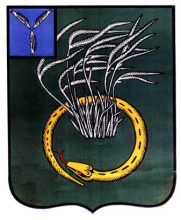 АДМИНИСТРАЦИЯ   ПЕРЕЛЮБСКОГО МУНИЦИПАЛЬНОГО РАЙОНА  САРАТОВСКОЙ ОБЛАСТИ П О С Т А Н О В Л Е Н И Еот  11 ноября  2022 года  №  311с. ПерелюбО  комиссии  по  проведению  аттестации  при  администрации  района	В  связи  с  кадровыми  перестановками  в аппарате администрации  Перелюбского  муниципального  района  и в  соответствии  с  Уставом  Перелюбского  муниципального  района, ПОСТАНОВЛЯЮ:1.Утвердить  состав  комиссии  по  проведению  аттестации  при  администрации  Перелюбского  муниципального  района  согласно  приложению.2.Признать  утратившим  силу  постановление  Главы  администрации  Перелюбского  муниципального  района  от  29 ноября  2021  года  № 385 «О  комиссии  по  проведению  аттестации  при  администрации  района».Глава  Перелюбскогомуниципального района                                                              Н. Г. СавельевПриложениек  Постановлению№ 311 от  11 ноября   2022 годаСоставчленов  комиссии  по  проведению  аттестации  при  администрации  Перелюбского  муниципального  района1. Савельев Н. Г.       Глава  Перелюбского                                    муниципального  района, председатель  комиссии2. Степанов А.И.    Первый зам. главы  администрации  Перелюбского                                 муниципального  района, заместитель                                                       председатель   комиссии3. Савченко М. А.    начальник  отдела                                                           правового обеспечения, организационно-кадровой работы                                   и  взаимодействия  с  органами  МСУ,                                    секретарь    комиссииЧлены  комиссии:4.Левин Н.А.             начальник  финансового  управления                                   администрации  муниципального  района5.Крючков Е. В.        и.о.заместителя главы администрации Перелюбского  МР                                                     по вопросам социальной сферы,                                     руководителя аппарата              Независимые  эксперты:6.Ломоносов А. А.  председатель  Общественного Совета Перелюбского МР (по  согласованию).7.Дьякова Т. А. директор ГКУ СО «ЦЗН Перелюбского района» (по  согласованию).